Муниципальное бюджетное общеобразовательное учреждение среднего общего образования «Школа №15» пос. Биракан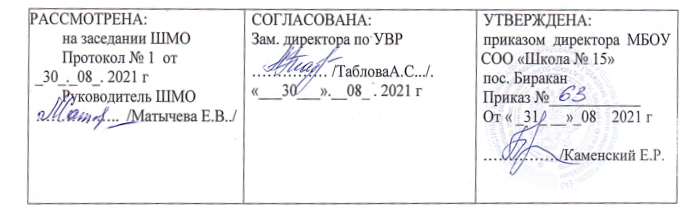 Рабочая программаПо внеурочной деятельности«Математическое моделирование»для  6 классаСоставитель: Татаурова Н.П                                                                                            Учитель 1 категорииПос. Биракан2021-2022уч.г.Пояснительная записка.Многие учащиеся испытывают серьезные трудности при решении текстовых задач. Одна из них состоит в составлении математической модели предложенной задачи (уравнения, неравенства, систем уравнений и т.п.). Проблема, с которой сталкиваются учащиеся, имеют разный характер: непонимание физических, химических, экономических терминов, законов, зависимостей. Так, далеко не все осознают связь между расстоянием, скоростью и временем при равномерном движении или между производительностью, временем и работой, затрудняются в выборе размерностей и т.п.         Курс математического моделирования включает в себя различные формы деятельности учащихся, связанных с решением практических задач, исследовательскую работу, создание моделей решения, выявление закономерностей, применение формул и алгоритмов, работу с компьютерными программами, анализ и итоговые заключения проделанной работы.Цель курса:•	развитие логического мышления, пространственного воображения, алгоритмичной культуры;•	овладение математическими знаниями и умениями, необходимыми в повседневной жизни;•	воспитание средствами математики культуры личности, отношения к математике как к части общечеловеческой культуры.Задачи курса:•	приобретение математических знаний и умений при решении задач на движение, проценты, производительность. Нахождении площадей плоских многоугольников, считывание информации с рисунка, выполнение моделей пространственных фигур;•	моделирование задач по названным темам;Планируемые результаты:Обучающийся научится:осуществлять поиск нужной информации для выполнения  задачивысказываться в устной и письменной форме;анализировать объекты, выделять главное;осуществлять синтез (целое из частей);проводить сравнение, классификацию по разным критериям;устанавливать причинно-следственные связи;строить рассуждения об объекте. Содержание программыВводное  занятиеОрганизационные вопросы, Правила техники безопасности, цели и задачи. Принципы математического моделированияЗадачи на движениеДвижение по прямой. Движение по воде по течению. Движение по воде против течения. Встречное движение. Движение в разные стороны. Движение вдогонку.Задачи на все арифметические действия Задачи на части.  Задачи на уравнивание. Делимость чиселЗадачи на дроби, процентыНахождение  дроби (процента) от числа, числа по его дроби (проценту);  свойство пропорции при решении;  решение задач из реальной математики;          Задачи на производительность трудаЗадачи на «бассейн». Задачи на планирование. Задачи на нахождение  производительности труда. Определение объема выполненной работы. Нахождение времени, затраченного на выполнение объема работы.          Геометрические задачиНахождение  и вычисление длин,  площади фигур; нахождение  элементов геометрических фигур на рисунке;  конструирование моделей пространственных фигурТематическое планирование.Календарно-тематическое планированиеД.А. Коробицын, Г.К. Жуков   «Математический кружок  6 класс»  М.: МГУ 2017В.В.Выговская «Сборник практических задач по математике  6 класс»  Москва, ВАКО. 2012Л.П.Попова «Сборник практических задач по математике 5 класс» ,  Москва. ВАКО. 2012Интернет-ресурсыТема занятияКол-во часов1Вводное занятие1Задачи на все  арифметические действия33Задачи на движение84Задачи на  дроби и проценты85Задачи на производительность труда.66 Различные типы геометрических задач.87Олимпиадные задачи 1ВСЕГО35№Тема учебного материалаЧас Дата проведения Дата проведения планфакт1Вводное занятие12Задачи с величинами «скорость», «время», расстояние»13Движение из разных пунктов на встречу друг другу14Делимость чисел15Задачи на части16Задачи на уравнивание17Движение из одного пункта в одном направлении18Движение из одного пункта в различных направлениях19Движение из разных пунктов в различных направлениях110Движение из разных пунктов в одном направлении111Движение по воде (по течению112Движение по воде (против течения)113Нахождение дроби от числа114Нахождение процента от числа115Нахождение числа по его дроби116Нахождение числа по его проценту117Задачи на смеси и сплавы118Задачи на последовательное повышение и понижение цены119Задачи на банковские проценты120Задачи на последовательное выпаривание и высушивание121Вычисление неизвестного времени работы122Определение объема работ123Нахождение производительности труда124Задачи на планирование125Задачи на «бассейн»126Задачи на совместную работу127Длины и расстояния128Площадь 129-30Симметрия 231-32Клетчатые задачи233Разрезания 134Кубики 135Олимпиадные задачи 1